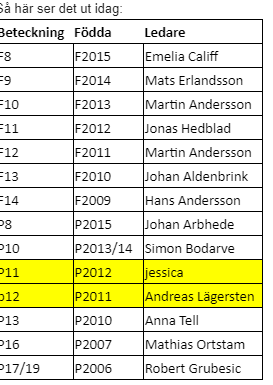 Föräldragrupper 2023/2024Föräldragrupper 2023/2024LagNamnTelefonE-postF14(2009)Mikael Palmgren0739-101638mikael.palmgren@ju.seF13 (2010)Johanna Johansson0736-973853johanna.johansson.86@outlook.comSofie Fallqvist Johansson0763-111487Sofie.fallqvist@live.seF12 (2011)Jessica Månsson0733-141021jessica@dmweb.sePia Rydholm070-3017355piapluttas@hotmail.comF11 (2012)Linda Dahlgren0704-497490linda82dahlgren@hotmail.com Hanna Gustafsson0736239424hannybanny_80@hotmail.com F10(2013)Martin Andersson0768-967115martin.z.andersson@teliacompany.com F9 (2014)Jessica Loretoft, 070-3371294jessica_84svensson@hotmail.comSofia Kvarnström Börsbosofia_borsbo@hotmail.com F8 (2015)Martin Andersson, martin.z.andersson@teliacompany.com P Junior (2006)Charlotte Hultman0736-225139sunetess@hotmail.comMagdalena Nygård070-335 10 35magdalena.nygard@gmail.comP16(2007)Thomas Rhodén076-1198552thomas.rohden@gmail.com P15 2008Linda Sköld070-7752181l.skold888@gmail.comP13 (2010)Elin Sköld0733187335elinskold@telia.comMarlene Bruér0733-187335marlenebruer@hotmail.com P11(2011/2012)Jessica Loretoft070-3371294jessica_84svensson@hotmail.comMorgan Grahn0705-945464mbjgrahn@gmail.com P10 (2013/2014)Simon Bodarve070-9561322simonbodarve@gmail.comAndreas Blick0725-415731andreas.blick@gmail.comP8 (2015Johan Arbehede0736-007417Johan.arbhede@gmail.com 